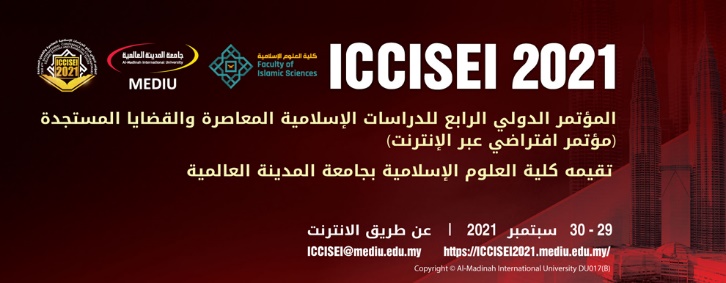 ملخص البحثملخص البحثالبيانات الشخصيةالبيانات الشخصيةالأسم بالكاملالجنسيةرقم جواز السفر/ رقم الهويةاللقب الأكاديميالوظيفةمكان العملالعنوانرقم الهاتف / رقم الفاكسعنوان البريد الإلكترونيعنوان الورقة البحثيةالملخص: في 350 كلمة أو أقل، يجب أن يكون في فقرة واحدة، ويرعى فيه العناصر الآتية: إشكالية، هدف، أهمية، منهج، أهم النتائج.ملحوظة: يرجى إرسال هذه الاستمارة ومعها صورتكم الشّخصية وسيرتكم الذاتية إلى البريد الإلكتروني: ICCISEI@mediu.edu.myملحوظة: يرجى إرسال هذه الاستمارة ومعها صورتكم الشّخصية وسيرتكم الذاتية إلى البريد الإلكتروني: ICCISEI@mediu.edu.my